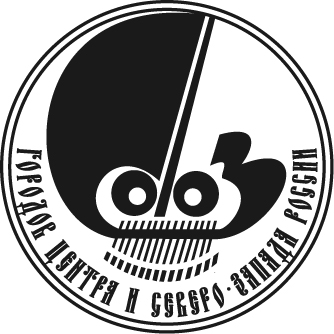 Союз городов Центра и Северо-Запада России                                                 Общее Собрание	       22 сентября 2023 г.							      г. Петрозаводск 					        Повестка  дня   Анализ основных показателей социально-экономического развития муниципальных образований СГЦСЗР за 2020-2022 годыВ.А. Лаврова, заместитель начальника Управления экономического развития и торговли Администрации города Иванова, сопредседатель секции «Экономика и финансы» СГЦСЗРС.М. Пенязь, заместитель Главы Администрации Великого Новгорода;А.Н. Максимов, председатель Комиссии ОПРФ по территориальному развитию и местному самоуправлениюАнализ исполнения бюджетов муниципальных образований СГЦСЗР за 2021-2022 годыА.А. Данц, заместитель Мэра города Ярославля, сопредседатель секции «Экономика и финансы» СГЦСЗРГорода центра и северо-запада России в условиях новой экономической реальности.Н.В. Зубаревич, доктор географических наук, профессор кафедры экономической и социальной географии МГУ им. М.В.ЛомоносоваОтчет ревизионной комиссии СГЦСЗР за 2022 годА.Ю. Степанов, Председатель ревизионной комиссии СГЦСЗР, Председатель городского Собрания ГО "Город Котлас"О внесении изменений в Устав Союза городов Центра и Северо-Запада РоссииД.Ю. Семенов, заместитель исполнительного директора СГЦСЗРО внесении изменений в состав органов управления Союза городов Центра и Северо-Запада РоссииН.В. Корягина, Председатель СГЦСЗРО плане работы, смете расходов и размере членских взносов на 2024 годА.А. Васильев, исполнительный директор СГЦСЗРО мерах поддержки семей участников специальной военной операции  И.С. Колыхматова, врио Главы Петрозаводского городского округаРазное